Name______________________________________Date_______________hr______Warm up: Rationals_Fractions_Mixed to Improper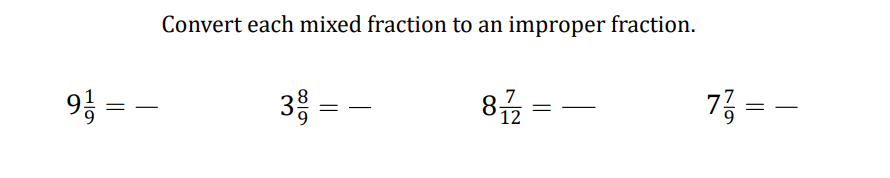 Name______________________________________Date_______________hr______Warm up: Rationals